亳州同德人力资源有限公司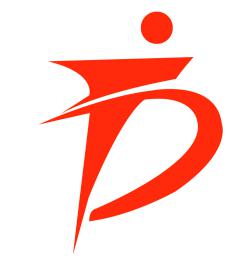 亳州同德劳务市场赴 日本静冈县、九州介护招聘信息一、招聘岗位/人数：养老院+医院看护若干名（合同计划3+2年）。二、应聘条件
年龄：18～35周岁,男女不限,初中及以上。语言：日语零基础即可报名，赴日时要求取得日语N4证书。其他要求：
1、热爱养老护理事业；有爱心、耐心和责任心。
2、无纹身、无精神疾病或传染性疾病。
3、家人支持赴日，能接受在日本工作三年。三、工作内容
在养老机构或医疗机构开展与长者看护相关的工作。如日常护理、散步、做操、游戏、聊天、饮食辅助、康复辅助、数据记录、环境整理等。四、待遇
1、三年综合收入约35万人民币（具体视日方各养老院而定）、每周正常工作40小时，超时算加班，夜班有补贴；
2、依法缴纳日本各项社会保险，合同期满回国后可申请退还厚生年金（约3万人民币），符合条件者可续签。五、收费：38000元，含劳务费，培训费，签证费，培训时住宿费和国际往返机票。报名地址：亳州市西一环路与芍花路交叉口联   系   人：  夏    飞                  传真：0558——5131926  电        话：0558—5558121，5131925，18956857522，13856777798  网     址:www.tongdehr.com（亳州同德人力资源网）